МАДОУ «Детский сад №2 » г. ТавдаСценарий   мастер – класса «Звезда ко Дню Победы»Подготовила и провелаМастер: Быкова Юлия Игоревна, воспитатель 1 младшей группыАктуальность:Патриотизм - сложное и высокое человеческое чувство. Это и любовь к малой родине, родным и близким людям, и гордость за свой народ. Патриотизм формируется на определённом содержании, которое воспринимаем умом и сердцем. Знания, полученные через эмоции, порождают чувства. Воспитывать патриотизм необходимо любому народу, государству, иначе они обречены на гибель.2 слайдЦель: обучение родителей быстрому изготовлению праздничной открытки в виде звезды ко Дню Победы.
Задачи:Дать краткий обзор родителям о предстоящей годовщине Дня Победы. Познакомить родителей с образцом поздравительной открытки в виде звезды ко Дню Победы.Научить родителей пошагово выполнять работу.Вызвать положительный эмоциональный отклик от простого конструирования открытки.Способствовать возникновению чувства гордости и благодарность героям великой Победы.Оборудование: двусторонний картон красного цвета или цветная бумага красного цвета, бирка с надписью, ножницы, линейка, простой и цветные фломастеры.Продукт мастер-класса:Поздравительная открытка в  виде звезды ко Дню Победы.Ход мастер-класса3 слайдУважаемые родители, 9-го мая весь наш народ отмечает День Победы. В этот день много лет назад народ победил очень сильного врага - фашистскую Германию. Нет в России семьи, которую бы страшная война обошла стороной. Сейчас для нас - это далёкое прошлое. Но мы должны помнить прошлое, чтить настоящее, и стремиться к тому, чтобы никогда больше не повторялось это страшное время.  За страну родную люди,Отдавали жизнь свою,Никогда мы не забудемПавших,  в доблестном бою.В этот день в каждой семье вспоминают тех, кто остался на полях сражений. В день Победы, мы поздравляем наших горячо любимых и дорогих ветеранов Великой Отечественной войны.      Предлагаю вашему вниманию мастер-класс по созданию открытки ко Дню Победы. Я покажу вам, как за пять шагов сделать оригинальную поздравительную открытку в виде звезды. 4 слайдПоказ поздравительной открытки.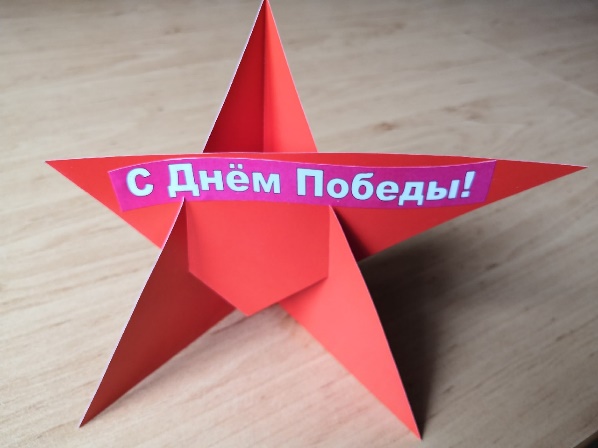 5  слайдДля изготовления открытки в виде звезды вам потребуется двусторонний тонкий  картон или бумага красного цвета (1/2 ф.А4).Согните лист пополам, чтобы противоположные углы совпали.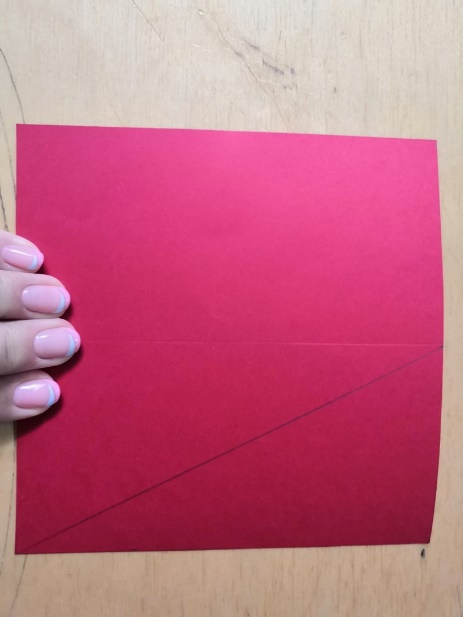 6 слайдПо диагонали, с помощью линейки начертите линию.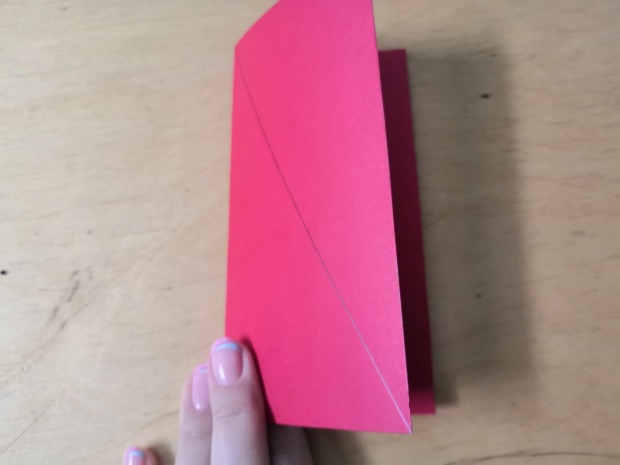 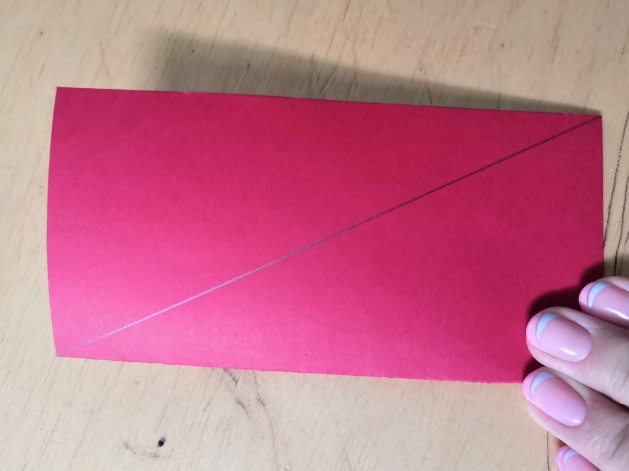 7 слайдНе разгибая, разрежьте лист по линии.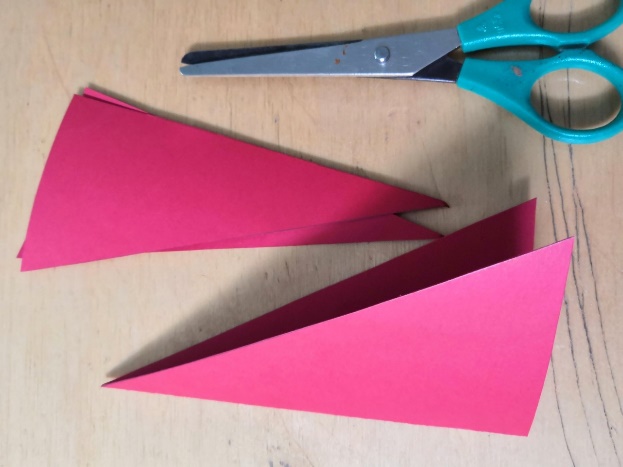 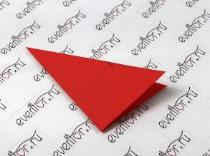 8 слайдНа противоположной стороне от линии сгиба сделайте вертикальный надрез длиной 2см .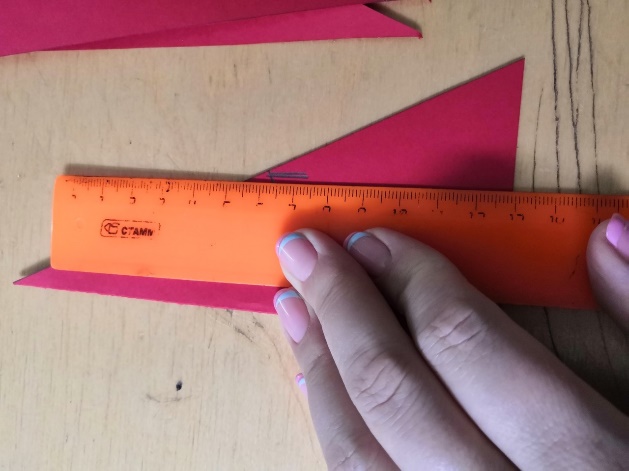 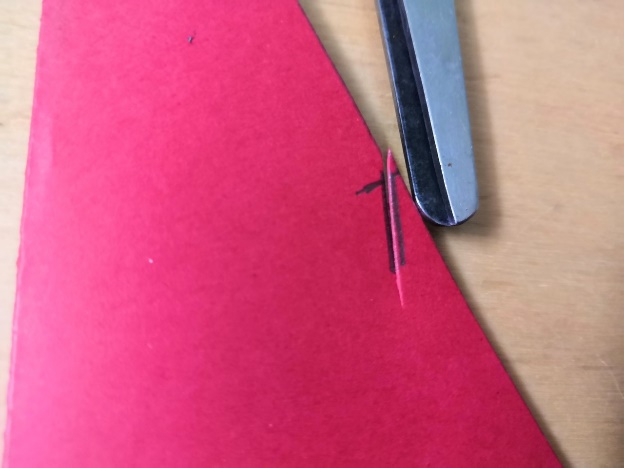 9 слайдВозьмите одну из отрезанных частей, наклейте на неё по длинной стороне надпись с поздравлением (можно написать ярким фломастером) и вставьте эту часть в надрезы длинной стороной вверх. Ваша открытка готова!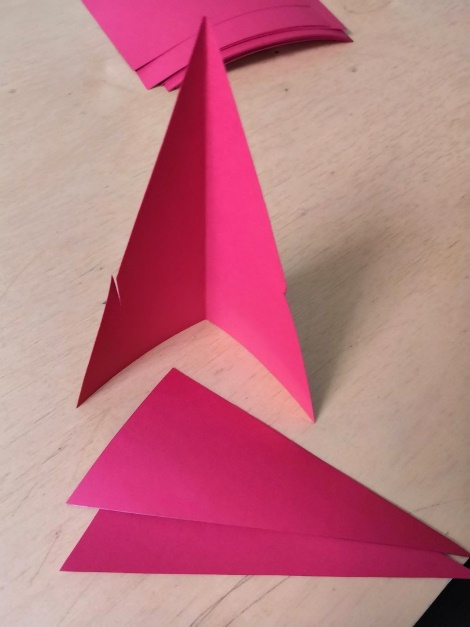 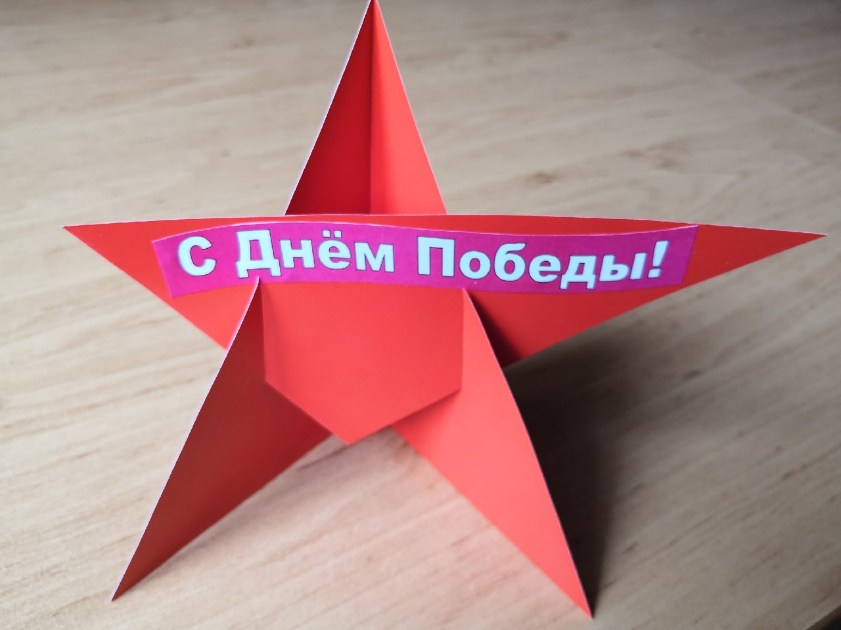 И с детьми открытку в виде ЗВЕЗДЫ сделать очень легко и быстро!